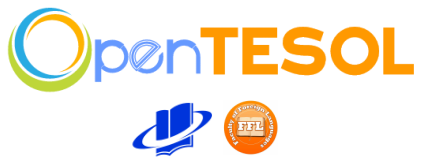 The 5th Ho Chi Minh City Open University TESOL ConferenceTheme: INNOVATION AND CREATIVITY IN TEACHING AND LEARNING FOREIGN LANGUAGESVenue: Ho Chi Minh City Open University, 35-37 Ho Hao Hon St., Dist. 1, HCMCDate:    Saturday, 20 May, 2017SPEAKER PROPOSAL FORMDeadline: 15th January 2017Deadline Extension: 26th February 2017SPEAKER’S INFORMATIONSpeaker 2 (if any)BIO-DATA OF SPEAKERS (100-WORD MAXIMUM)PROPoSAL INFORMATIONContact personFor any further enquiries please contact: Mai Minh Tien (Mr.)Conference CoordinatorFaculty of Foreign LanguagesHo Chi Minh City Open UniversityAddress: 5th fl., 35-37 Ho Hao Hon St., Dis. 1, HCMCEmail: tien.nm@ou.edu.vn; opentesolconference@ou.edu.vn  ​Tel. 0909 581 680 TitleFull nameInstitutionEmail address  Mailing AddressProvince and CountryTitleFull nameInstitutionEmail addressMailing AddressProvince and CountrySpeaker 1Speaker 2 (if any)Subtheme (Please tick one box only)Bilingual EducationBusiness EnglishEnglish as a Medium of InstructionEnglish as an International LanguageEnglish for Specific PurposesLanguage Learning StrategiesLeadership and ManagementLearner AutonomyLiterature in ELTMaterials DevelopmentProfessional DevelopmentResearch StreamTeaching SkillsTeaching Vocabulary, Grammar and PronunciationTechnology in Education (CALL and/or MALL)Testing, Evaluation and AssessmentUse of Literature in ELTYoung Learners and TeenagersType of presentation (Please tick one box)Paper Presentation (30 minutes)Workshop (30 minutes)Poster Session (30 minutes)Title of presentation (10-word maximum)Abstract: (200-word maximum using Arial font, size 12)